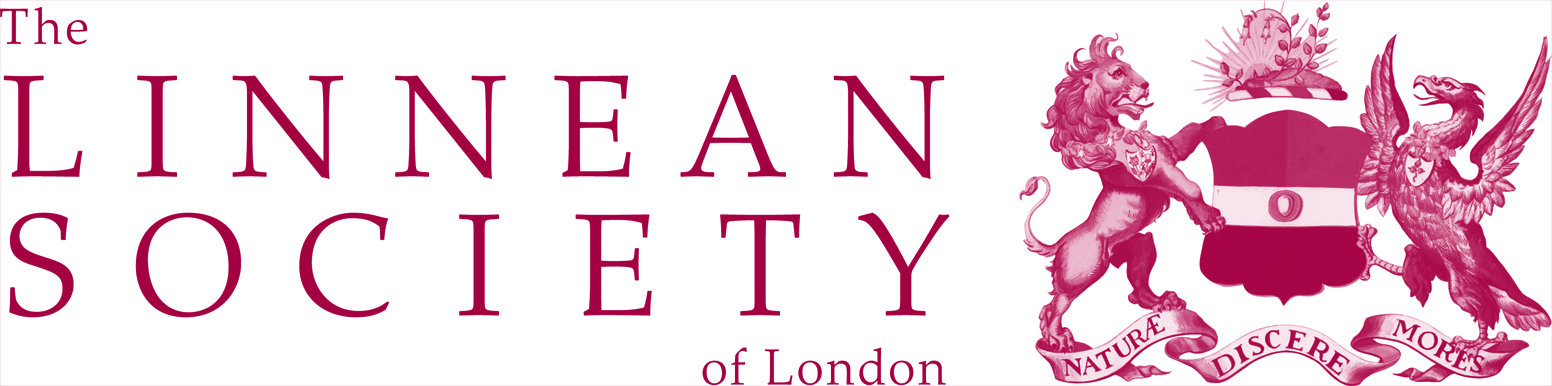 Proposal form for a Partner Event contribution from the Linnean Society of LondonPartner Events are conferences / symposia / events /meetings that are pertinent to the Society’s aims.Partner Event organiser can apply for a contribution to help with the organisation of the event and applications are assessed on a case by case basis. Applications may be submitted at any time of year, but ideally should be received at least 1 year before the date of the proposed meeting.Funding is provided in advance of a meeting to allow organisation to proceed smoothly.Successful applicants will be expected to provide a 500 word summary of the meeting to be published on the Linnean Society website.Please return this form to:The Linnean Society of London, Burlington House, Piccadilly, London, W1J 0BF or events@linnean.orgThe proposal will be evaluated at the next programmes committee meeting which take place in February, June and November.Title of Meeting:Major themes & objectivesName and contact details of principal organisers:Proposed venue, date and duration (number of days)of the meeting:Who will this event appeal to and what is the approximate number of attendees expected (please note that the Linnean Society has a maximum capacity of 100):Provisional speakers (as far as is known):Please note, proposers should aim to organise meetings with a diverse representation of speakers.Will the meeting be organised jointly with another society or organisation? If so, please name it and say how it will be involvedHow much/what kind of support is requested from the Linnean Society?How will this support be used?Why is the meeting timely and deserving of this support?How will this event be publicised and what will be the registration arrangements?Do you have any plans for publication following this event?